and having validAMAAN 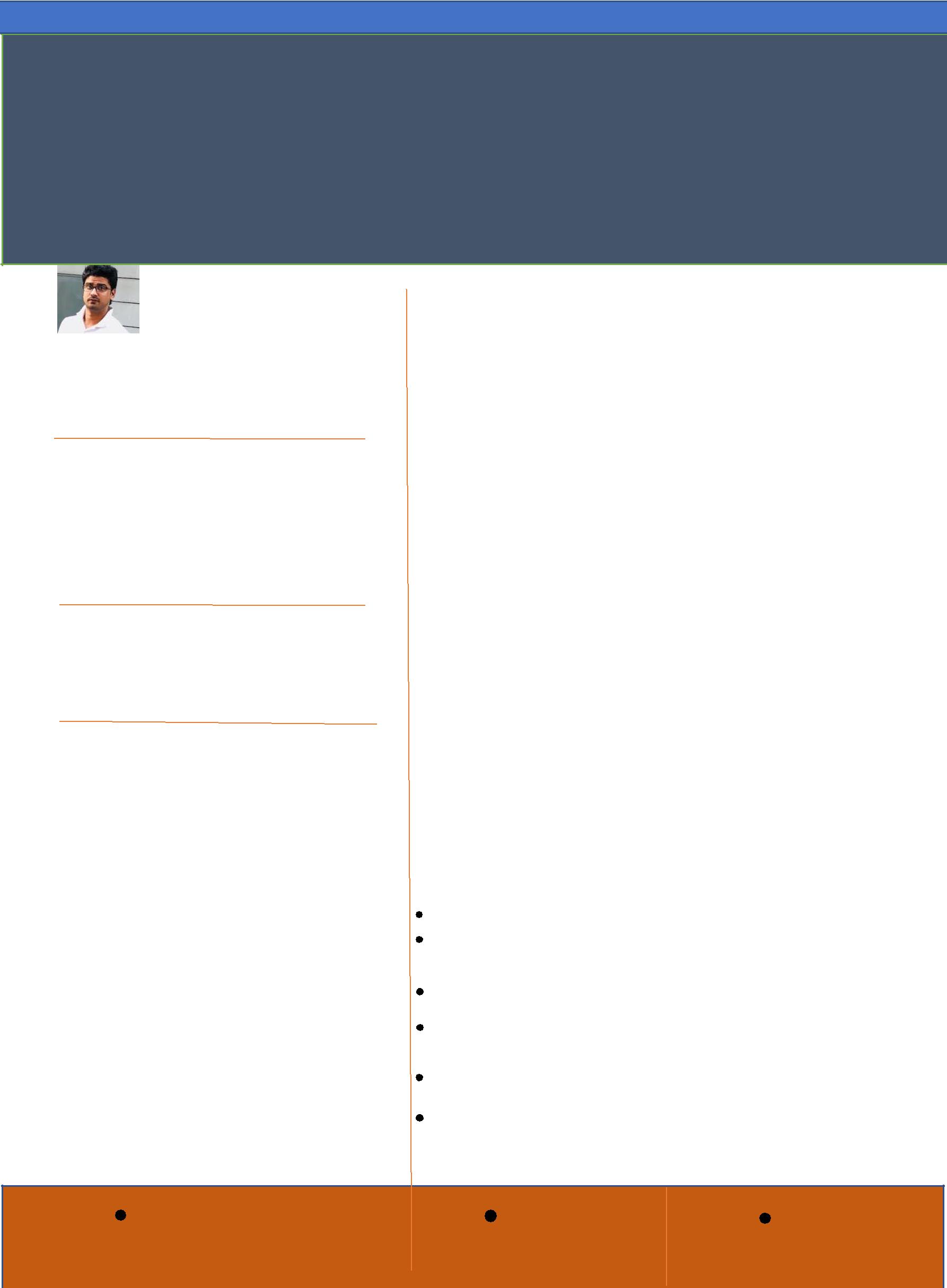 Civil Engineer with 4 years of experience 3.5 years of U.A.E. Experience at high rise building Structural and site supervision.‘B.Tech’ in civil Engineering and knowledge of ‘Etabs and Safe’ for Structural concrete designingUAE driving license.Seeking job in Project Engineer.Amaan-395053@2freemail.com EDUCATIONBACHELORS IN CIVIL ENGINEERING(2012 -2016)JAWAHAR LAL NEHRU TECHNOLOGICAL UNIVERSITYMarks Obtained: -  First Class12th HSC (2010-2012).JAI HIND PUBLIC SCHOOL (C.B.S.E).PERSONAL COMPETENCIESANALYTICAL SKILLS: - Excellent ability To analyse.LEADERSHIP: - Extensive experienceOf leading teams.INQUISITIVE: - Creativity with a Quest to change complex ConditionsINNOVATIVE: - Extensive experience Of analysis of case studies.INTERESTSReading Newspaper and BooksTravellingsportsPROFFESIONAL PROFILETo grow as a construction professional by implementing myInnovative approach and skills for organizational development.EXPERIENCEReview materials and methods of statements submittals for approval.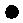  Assists project manager in developing project budgets, workplans and schedule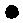  providing technical advice and solving problems on site. Supervision on carpentry and reinforcement works.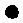  Studying contracts& Estimating the quantities of projects and preparing quote. Collect data and prepare progress charts, Review records from the sub-Contractor for the completeness and accuracy. Reviewing and updating the work schedule. Reviewing the material submittals by the sub- contractor.Having good experience of site supervision and structural work.Attend weekly/biweekly project progress meetings, all site/interfaceco-ordination meeting quality/safety with authority, client.Extracting the reinforcement details from Etabs.Assigning the load cases – Gravity l(Finished, Live load) – (BS-ACI).Maintaining good safety practice at site.Creating the different kinds of slab shapes with respect to the Architecture. By using ‘safe’BUILDING CONTRACTINGBUILDING CONTRACTING(July 2016 TO PRESENT)Civil EngineerProject cost: -60 Million DirhamClient: -Star Giga Est. Ltd.Project: -G+4P+25Typ+HC+ROOF (High rise structure).G+4P+25Typ+HC+ROOF (High rise structure).MS OFFICEETABSSAFE